Opdrachten Normen en Waarden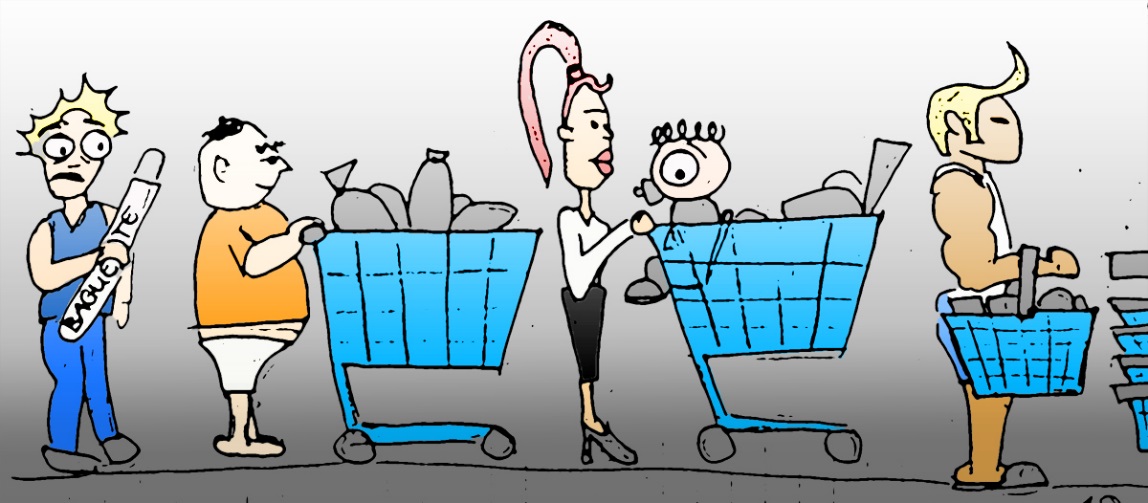 Bedenk een norm/waarde over in de rij staan bij een supermarkt.Norm:																										              Waarde:																									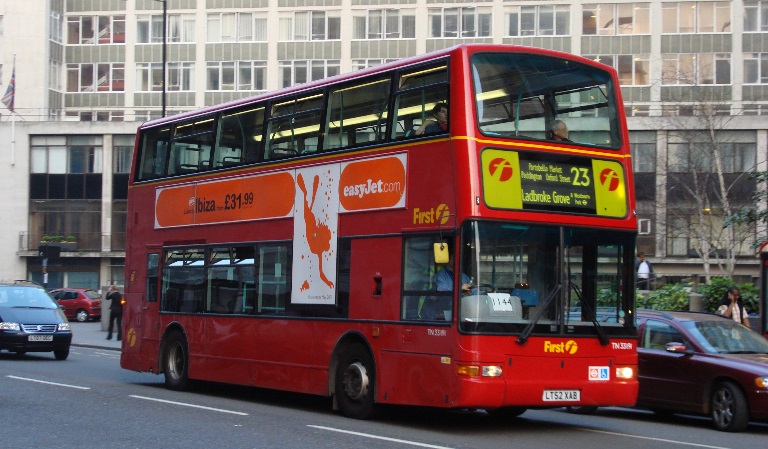 Bedenk een norm/waarde over reizen met de bus.Norm:																										              Waarde:																									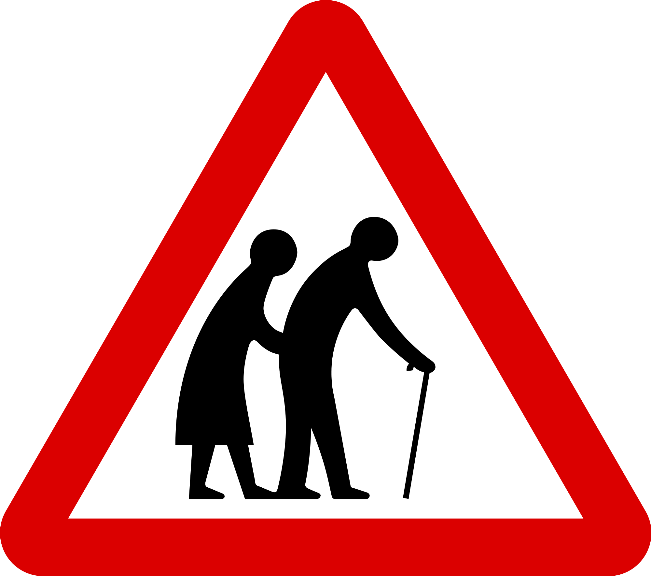 Bedenk een norm/waarde over omgaan met ouderen.Norm:																										              Waarde:																									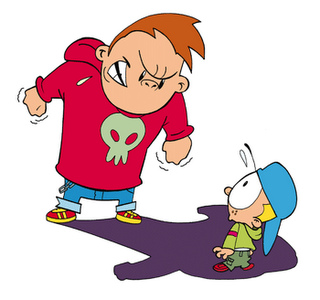 Bedenk en norm/waarde over pesten.Norm:																										               Waarde:																									